REPUBLIC OF NAMIBIA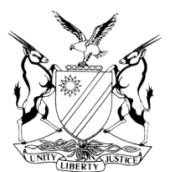 IN THE HIGH COURT OF NAMIBIA, NORTHERN LOCAL DIVISION, OSHAKATIREVIEW JUDGMENTCase Title:The State v Matheus KlaudiaCase No: CR 40/2019Case No: CR 40/2019Case Title:The State v Matheus KlaudiaDivision of Court: Northern Local DivisionDivision of Court: Northern Local DivisionHeard before:  Honourable Mr. Justice  January J etHonourable Ms. Justice Salionga JDelivered on:  16 December 2019Delivered on:  16 December 2019Neutral citation: S v Klaudia (CR 40/2019) [2019] NAHCNLD 144 (16 December 2019)Neutral citation: S v Klaudia (CR 40/2019) [2019] NAHCNLD 144 (16 December 2019)Neutral citation: S v Klaudia (CR 40/2019) [2019] NAHCNLD 144 (16 December 2019)The order:  The conviction of a contravention of section 12 (4) of the Immigration Control Act, Act 7 of 1993 is confirmed.The sentence of N$1 500 or 6 months imprisonment wholly suspended for 3 years on condition that the accused is not convicted for any illegal immigrant offence  is set aside and substituted with;A sentence of N$1500 or 6 months imprisonment wholly suspended for 3 years on condition that accused is not convicted for a contravention of section 12(4) of the Immigration Control Act, Act 7 of 1993 committed during the period of suspension.The order:  The conviction of a contravention of section 12 (4) of the Immigration Control Act, Act 7 of 1993 is confirmed.The sentence of N$1 500 or 6 months imprisonment wholly suspended for 3 years on condition that the accused is not convicted for any illegal immigrant offence  is set aside and substituted with;A sentence of N$1500 or 6 months imprisonment wholly suspended for 3 years on condition that accused is not convicted for a contravention of section 12(4) of the Immigration Control Act, Act 7 of 1993 committed during the period of suspension.The order:  The conviction of a contravention of section 12 (4) of the Immigration Control Act, Act 7 of 1993 is confirmed.The sentence of N$1 500 or 6 months imprisonment wholly suspended for 3 years on condition that the accused is not convicted for any illegal immigrant offence  is set aside and substituted with;A sentence of N$1500 or 6 months imprisonment wholly suspended for 3 years on condition that accused is not convicted for a contravention of section 12(4) of the Immigration Control Act, Act 7 of 1993 committed during the period of suspension. Reasons for the order Reasons for the order Reasons for the orderJANUARY J (SALIONGA J concurring):[1]   This court has on numerous times in the past directed that it is imperative that the words “committed during the period of suspension” must be included when sentences are suspended.          ‘The oversight by the magistrate on the formulation of one of the conditions of suspension is                         elementary and should have been guarded against; more so where this court in the past has             delivered a number of similar judgments in cases where the same mistake has repeatedly              been made.’[2]   The condition of suspension that the accused is not convicted of any illegal immigrant offence is too wide and vague. The Immigration Control Act provides for a number of offences. Some specific offences and other general offences. The accused should be certain what it is that she is prohibited to do not to put into operation the suspended sentence.JANUARY J (SALIONGA J concurring):[1]   This court has on numerous times in the past directed that it is imperative that the words “committed during the period of suspension” must be included when sentences are suspended.          ‘The oversight by the magistrate on the formulation of one of the conditions of suspension is                         elementary and should have been guarded against; more so where this court in the past has             delivered a number of similar judgments in cases where the same mistake has repeatedly              been made.’[2]   The condition of suspension that the accused is not convicted of any illegal immigrant offence is too wide and vague. The Immigration Control Act provides for a number of offences. Some specific offences and other general offences. The accused should be certain what it is that she is prohibited to do not to put into operation the suspended sentence.JANUARY J (SALIONGA J concurring):[1]   This court has on numerous times in the past directed that it is imperative that the words “committed during the period of suspension” must be included when sentences are suspended.          ‘The oversight by the magistrate on the formulation of one of the conditions of suspension is                         elementary and should have been guarded against; more so where this court in the past has             delivered a number of similar judgments in cases where the same mistake has repeatedly              been made.’[2]   The condition of suspension that the accused is not convicted of any illegal immigrant offence is too wide and vague. The Immigration Control Act provides for a number of offences. Some specific offences and other general offences. The accused should be certain what it is that she is prohibited to do not to put into operation the suspended sentence.                       H C JANUARY                                  JUDGE                                                 H C JANUARY                                  JUDGE                                                    J T SALIONGA                       JUDGE